PLANO DE AULA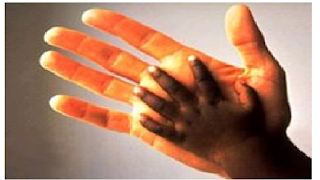 1) IDENTIFICAÇÃO:a) Turma: 5º anob) Disciplinas envolvidas: Língua Portuguesa/Valoresc) Conteúdos: Avaliação de produção de texto.2) Objetivo geral:Despertar para reflexão e a capacidade do alunode relacionar fatos coerentemente dentro de umaprodução textual, aguçando assim também suacriatividade.3) Objetivo específico:      Produzir um texto de acordo com o tema proposto utilizando as convenções gráficas: paragrafação e pontuação;      Identificar título, tema, personagens e ações;      Produzir texto a partir de uma imagem proposta;      Aprimorar-se das características de um texto narrativo;      Refletir sobre valores, racismo e consciência negra;        Reconhecer a relevância da luta contra o preconceito racial.        Ressaltar a importância da raça negra na formação do povo brasileiro e da cultura do nosso país.4) Desenvolvimento Metodológico:PROPOSTA DE PRODUÇÃOCom base na leitura dos seguintes textos em anexo e nos valores constituídos durante os anos passados e no dia a dia escolar e social, redija um texto narrativo (conto) sobre o tema “consciência negra”, apresentando experiência ou proposta de ação social, que respeite e se conscientize em relação a consciência negra. Sua história necessita ter em média 30 linhas, que possua sequência, criatividade, coerência e que seja de acordo com o tema sugerido.5) Recursos Didáticos: Materiais individuais do aluno.6) Avaliação:Durante a produção observar se o aluno consegue realizar com autonomia, respeitando as regras ortográficas, estruturais, pontuação e concordância com o tema, através da oralidade.7) Bibliografia: http://portaldoprofessor.mec.gov.br/fichaTecnicaAula.html?aula=58258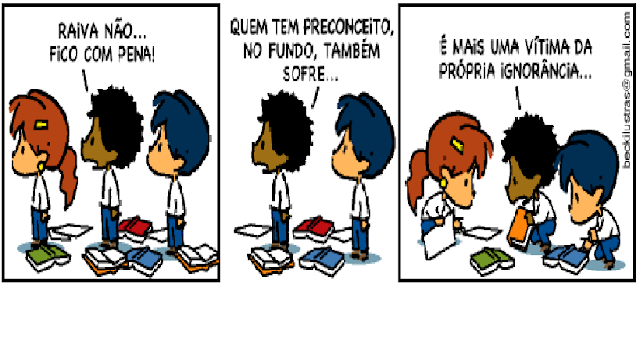  Escola:ALUNO(A):  _________________________________________________________                 PROFESSOR(A):_____________________________________________________            5º ano ______  DATA: ____/____/____ 2º BIMESTRE                                                                                                                                                             VALOR: 2,0                                                            AVALIAÇÃO DE PRODUÇÃO TEXTUAL                   Nota:_____“ Quando eu era menor já falaram do meu cabelo, já falaram da minha cor. Eu não gosto de ficar lembrando. Eu sempre digo que meu cabelo não é duro, e sim o preconceito das pessoas."...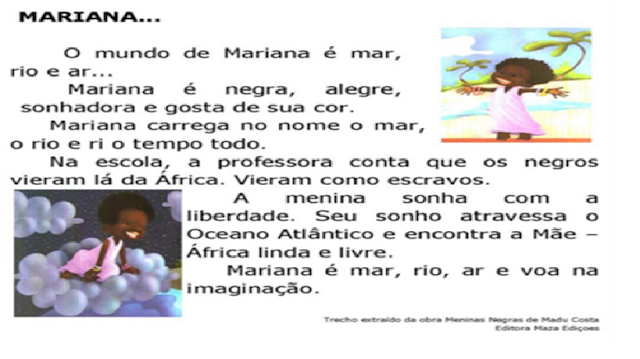 Com base na leitura dos seguintes textos em anexo, nos conhecimentos adquiridos e nos valores constituídos durante os anos passados e no dia a dia escolar e social, redija um texto narrativo (conto) sobre o tema “consciência negra”, apresentando experiência ou proposta de ação social, que respeite e se conscientize em relação à consciência negra.   Sua história necessita ter em média 30 linhas, que possua sequência, criatividade, coerência e que seja de acordo com o tema sugerido.A T E N Ç Ã O Preencha o cabeçalho. Evite pedir material emprestado durante a prova. Evite falar ou fazer barulho durante a prova Tenha capricho com sua letra. Sua narrativa deve conter de 25 a 30 linhas; Seja criativo e releia seu texto antes de entregá-lo.NOTAS                                     VALOR / NOTA Concordância com o tema:  0,4      / _____ Sequência:                            0,4      / _____ Criatividade:                           0,4     / _____ Pontuação:                            0,4     / _____ Ortografia e gramática:         0,4     / _____